CONCILIANADAL 2020/2021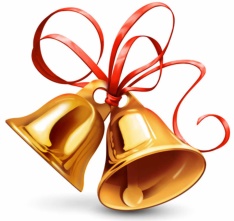 SOLICITANTE: (pai, nai, titor)Apelidos e nome:.......................................DNI......................Telf. de contacto...................................................SOLICITO PRAZA PARA: Apelidos e nome:..........................................Data nacemento:..........................................Nº Seg. Soc..................................................Tipo de centro onde estudan: Público 	                                                Concertado/Privado 	Socio da ANPA federada na FANPA: Si 		Non 		NO SEGUINTE CENTRO: Campolongo 		Manuel Vidal Portela 	Observacións: (necesidades especiais, enfermidades, alerxias, etc.)AUTORIZO:Á participación nas actividades. Si       Non Á toma de imaxes e rexistro de son. Si pP   Non Que o menor regrese só ao domicilio. Si       Non PARA RECOLLER AO MENOR: (diferente ao solicitante: .......................................................... con DNI ................................................Pontevedra ............ de ..............de 2020